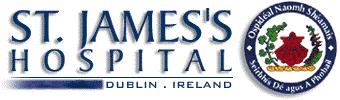 NAME:                                                                    MRN: 
ADDRESS:                                                              D.O.B                  Stick Addressograph here.The following topics have been discussed with me:  The instructions to make a 24 hour urine collection.The plastic container contains corrosive acid (50%HCl)The danger associated with the strong Hydrochloric acid.I have received the instruction leaflet and understand the potential risk associated with this test.PATIENT’S SIGNATURE:                                                       DATE:PLEASE PRINT NAME:                                                            Instructor’s  SIGNATURE:                                               Grade:                               DATE:PLEASE FILE SIGNED FORM IN PATIENT’S CHART